St Augustine High School - SAC Meeting Agenda 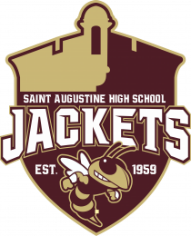 Monday, February 12, 2024St. Augustine High School Media Center 4:45 pmThe School Advisory Council meetings are open to the public, all are welcome to attend. Improve graduation rates, increase test scores, student achievement in a safe learning environment.Agenda 4:45 PMWelcome and Call to Order: Cathi Rivera and Marty Westall Co-chairs.Approve Minutes Jan 8, 20244:50 PMPrincipal Updates5:00 PMA.P. Michelle Davis Course registrations and requests for 2024-2025.5:10 PMTreasurer Report: 102 account – $14,462.31805 account – $8,562.365:20 PM – Funds RequestsSAC Funds Request: Discuss what exactly should be covered by SAC.Click for a Thank You Message From SAHS Beaches Go GreenThank you from Academy of Law and Homeland Security5:45 PMAdjourn